المملكة العربية السعودية.المملكة العربية السعودية.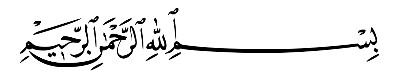 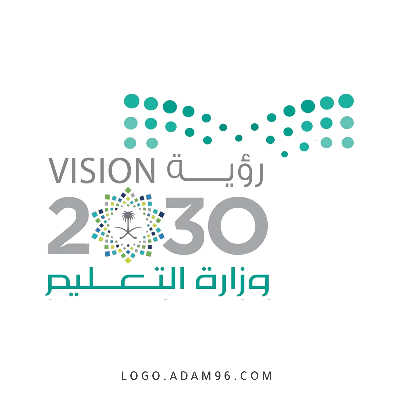 وزارة التعليم.وزارة التعليم.إدارة تعليم ................................إدارة تعليم ................................مكتب تعليم ...............................مكتب تعليم ...............................مدرسة ....................................مدرسة ....................................اختبار منتصف الفصل الدراسي الثاني للعام الدراسي ١٤٤٥ه‍ـاختبار منتصف الفصل الدراسي الثاني للعام الدراسي ١٤٤٥ه‍ـاختبار منتصف الفصل الدراسي الثاني للعام الدراسي ١٤٤٥ه‍ـاختبار منتصف الفصل الدراسي الثاني للعام الدراسي ١٤٤٥ه‍ـاختبار منتصف الفصل الدراسي الثاني للعام الدراسي ١٤٤٥ه‍ـاختبار منتصف الفصل الدراسي الثاني للعام الدراسي ١٤٤٥ه‍ـاختبار منتصف الفصل الدراسي الثاني للعام الدراسي ١٤٤٥ه‍ـالصف: ثاني متوسط المادة: علوم المادة: علوم الشعبة:التاريخ:    /   /١٤٤٥ه‍ـالتاريخ:    /   /١٤٤٥ه‍ـاليوم:اسم الطالبـ/ـة: ....................................................................................................اسم الطالبـ/ـة: ....................................................................................................اسم الطالبـ/ـة: ....................................................................................................اسم الطالبـ/ـة: ....................................................................................................اسم الطالبـ/ـة: ....................................................................................................اسم الطالبـ/ـة: ....................................................................................................اسم الطالبـ/ـة: ....................................................................................................السؤال الأول: أ- ضلل/ ـي كلمة صح أو خطأ لكل فقرة من الفقرات الآتية:السؤال الأول: أ- ضلل/ ـي كلمة صح أو خطأ لكل فقرة من الفقرات الآتية:السؤال الأول: أ- ضلل/ ـي كلمة صح أو خطأ لكل فقرة من الفقرات الآتية:1تدفــق الدم من القلب إلى الرئتين وعودتــه إلى القلب مرة أخرى يُعرف بالدورة الجسمية.تدفــق الدم من القلب إلى الرئتين وعودتــه إلى القلب مرة أخرى يُعرف بالدورة الجسمية.1صحخطأ2تحتوي خلايا الدم الحمراء على الهيموجلوبين وهي مادة كيميائية تحمل الأكسجين وثاني أكسيد الكربون.تحتوي خلايا الدم الحمراء على الهيموجلوبين وهي مادة كيميائية تحمل الأكسجين وثاني أكسيد الكربون.2صحخطأ3يستخدم الجهاز التنفسي اللعاب والأنزيمات وحمض الهيدروكلوريك والمخاط لقتل البكتيريا.يستخدم الجهاز التنفسي اللعاب والأنزيمات وحمض الهيدروكلوريك والمخاط لقتل البكتيريا.3صحخطأ4في المناعة الاصطناعية يقوم الجسم بصنع الأجسام المضادة الخاصة به استجابة لمولد الضد.في المناعة الاصطناعية يقوم الجسم بصنع الأجسام المضادة الخاصة به استجابة لمولد الضد.4صحخطأ5طور العامل لويس باستور عملية البسترة التي تقتل بعض أنواع البكتيريا في السوائلطور العامل لويس باستور عملية البسترة التي تقتل بعض أنواع البكتيريا في السوائل5صحخطأ6الأمراض المنقولة جنسيًّا هي أمراض معدية تنتشر خلال الاتصال الجنسي.الأمراض المنقولة جنسيًّا هي أمراض معدية تنتشر خلال الاتصال الجنسي.6صحخطأ7الهضم الكيميائي هو مضغ الطعام وخلطه وطحنه.الهضم الكيميائي هو مضغ الطعام وخلطه وطحنه.7صحخطأ8الكربوهيدرات توفر الطاقة  للجسم وتساعده على امتصاص الفيتامينات .الكربوهيدرات توفر الطاقة  للجسم وتساعده على امتصاص الفيتامينات .8صحخطأالسؤال الأول: ب- قارن/ ــي بين الشرايين والأوردة حسب المطلوب منك:السؤال الأول: ب- قارن/ ــي بين الشرايين والأوردة حسب المطلوب منك:السؤال الأول: ب- قارن/ ــي بين الشرايين والأوردة حسب المطلوب منك:الشرايين وجه المقارنةالأوردة المفهوموجود الصمامات السؤال الثاني: أ- ظلل/ ـــــي حرف الإجابة الصحيحة لكل فقرة من الفقرات التالية:السؤال الثاني: أ- ظلل/ ـــــي حرف الإجابة الصحيحة لكل فقرة من الفقرات التالية:السؤال الثاني: أ- ظلل/ ـــــي حرف الإجابة الصحيحة لكل فقرة من الفقرات التالية:السؤال الثاني: أ- ظلل/ ـــــي حرف الإجابة الصحيحة لكل فقرة من الفقرات التالية:السؤال الثاني: أ- ظلل/ ـــــي حرف الإجابة الصحيحة لكل فقرة من الفقرات التالية:1................................... أجزاء خلوية غير منتظمة الشــكل تساعد على تخثر الدم.................................... أجزاء خلوية غير منتظمة الشــكل تساعد على تخثر الدم.................................... أجزاء خلوية غير منتظمة الشــكل تساعد على تخثر الدم.................................... أجزاء خلوية غير منتظمة الشــكل تساعد على تخثر الدم.1        الصفائح الخلوية         خلايا الدم الحمراء          خلايا الدم البيضاء         البلازما2يسمى الشخص الذي فصيلة دمه (...................) بالمانح العام .يسمى الشخص الذي فصيلة دمه (...................) بالمانح العام .يسمى الشخص الذي فصيلة دمه (...................) بالمانح العام .يسمى الشخص الذي فصيلة دمه (...................) بالمانح العام .2        A        B        AB          O3مرض يصيب خلايا الدم البيضاء فيجعلها غير قادرة على مهاجمة الأجسام الغريبة بفاعلية.مرض يصيب خلايا الدم البيضاء فيجعلها غير قادرة على مهاجمة الأجسام الغريبة بفاعلية.مرض يصيب خلايا الدم البيضاء فيجعلها غير قادرة على مهاجمة الأجسام الغريبة بفاعلية.مرض يصيب خلايا الدم البيضاء فيجعلها غير قادرة على مهاجمة الأجسام الغريبة بفاعلية.3        الأنيميا         الأنيميا المنجلية           فقر الدم         سرطان الدم 4يختلف فيروس HIV عن بقية الفيروسات لأنه يهاجم الخلايا ................................ في جهاز ...........................يختلف فيروس HIV عن بقية الفيروسات لأنه يهاجم الخلايا ................................ في جهاز ...........................يختلف فيروس HIV عن بقية الفيروسات لأنه يهاجم الخلايا ................................ في جهاز ...........................يختلف فيروس HIV عن بقية الفيروسات لأنه يهاجم الخلايا ................................ في جهاز ...........................4        التائية، التنفس          التائية، المناعة          البائية، التنفس         البائية، المناعة 5يفرز الجسم مادة ............................... التي تعمل على احمرار الأنسجة وتورمها عند الإصابة بالحساسية.يفرز الجسم مادة ............................... التي تعمل على احمرار الأنسجة وتورمها عند الإصابة بالحساسية.يفرز الجسم مادة ............................... التي تعمل على احمرار الأنسجة وتورمها عند الإصابة بالحساسية.يفرز الجسم مادة ............................... التي تعمل على احمرار الأنسجة وتورمها عند الإصابة بالحساسية.5        الإسبستوس         الأنسولين        الهيستامين         الهيموجلوبين  6أي مما يلي يعد من ملحقات الجهاز الهضمي.أي مما يلي يعد من ملحقات الجهاز الهضمي.أي مما يلي يعد من ملحقات الجهاز الهضمي.أي مما يلي يعد من ملحقات الجهاز الهضمي.6        المعدة        الأمعاء الدقيقة         الأمعاء الغليظة         البنكرياس 7.................................... جزيئات ضخمــة تتكون من وحــدات بنائية أصغر تُسمى الأحماض الأمينية..................................... جزيئات ضخمــة تتكون من وحــدات بنائية أصغر تُسمى الأحماض الأمينية..................................... جزيئات ضخمــة تتكون من وحــدات بنائية أصغر تُسمى الأحماض الأمينية..................................... جزيئات ضخمــة تتكون من وحــدات بنائية أصغر تُسمى الأحماض الأمينية.7        الكربوهيدرات         البروتينات          الدهون          الأملاح المعدنية8توضح الرسمة التي أمامك تركيب ....................... التي تبطن .................................. 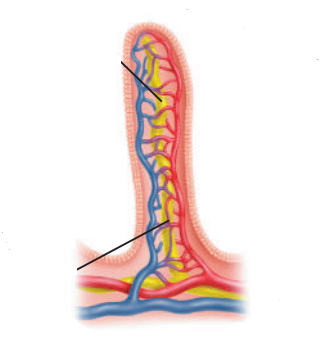 توضح الرسمة التي أمامك تركيب ....................... التي تبطن .................................. توضح الرسمة التي أمامك تركيب ....................... التي تبطن .................................. توضح الرسمة التي أمامك تركيب ....................... التي تبطن .................................. 8       الأهداب، المعدة        الأهداب، الأمعاء الدقيقة          الخملات، المعدة        الخملات، الأمعاء الدقيقة السؤال الثاني: ب – فسر/ ــي - يجب فحص فصائل الــدم والعامل الريزيسي قبل عمليات نقل الدم؟..........................................................................................................................................................................................................................................................................................................